Thurrock Disability Partnership BoardThursday 15th June 2017 6pm to 8pm, The Beehive Centre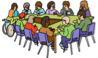 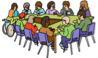 People at the meeting Anne White, Co-ChairCatherine Wilson Thurrock Council Co-ChairJohn Paddick -  CEO Thurrock Centre for Independent Living (TCIL)Kelly Bacon Thurrock Centre for Independent Living (TCIL)Angela Clarke – Service Manager, Provider Services, Thurrock CouncilAngie Gaywood - South Essex Rape & Incest Crisis Centre (SERICC)Barbra Ward BATIASChloe Newton Ategi Share Lives Scheme ManageChristine Ludlow Thurrock Diversity Network Thurrock Centre for Independent Living & CarerDannielle Kay-Thurrock MindGraham Carey – Independent Adult Safeguarding Chair Thurrock Diversity NetworkJean Kendal – Essex Partnership Universities Trust (EPUT) (Formally SEPT & NEPT)Joel Eastaugh, – Thurrock Diversity Network & Thurrock Centre for Independent LivingKaren Balthasar-Graduate Trainee Public Health Thurrock CouncilKim James – TDN Member HealthwatchLynne Morgan -  CEO Thurrock MindNeil Woodbridg – CEO, Thurrock Lifestyle Solutions, CIC (TLS)Penny Elmore– Thurrock Diversity Network-Thurrock Centre for Independent LivingPhilip Langston Thurrock Diversity NetworkRenee Hepker-Inclusion Thurrock Rita ThakamaCllr Sue Little – Thurrock CouncilSusan Goodall, Thurrock Diversity NetworkToni Saliba - Thurrock Diversity NetworkTrevor Hooper (TH) – Thurrock Diversity Network-Thurrock Centre for Independent Living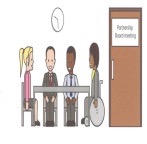 1  Introductions and WelcomeAnne welcomed everyone to the meeting as Co-Chair. Catherine Wilson Co-Chairing this evening in absence of Les Billingham.Apologies:Les Billingham, Head of Adults & Health – Thurrock CouncilIan Evans, Director - Thurrock CoalitionKaren Haltham, Partnership Board Co-ordinator – Thurrock CoalitionDarren Kristiansen, Thurrock CouncilMo James, Parent Advisory Team Thurrock, Thurrock Diversity NetworkClare WhiteSheila Coates, Chief Executive Officer - South Essex Rape & Incest Crisis Centre (SERICC)Katherine Kontis – Thurrock Diversity Network 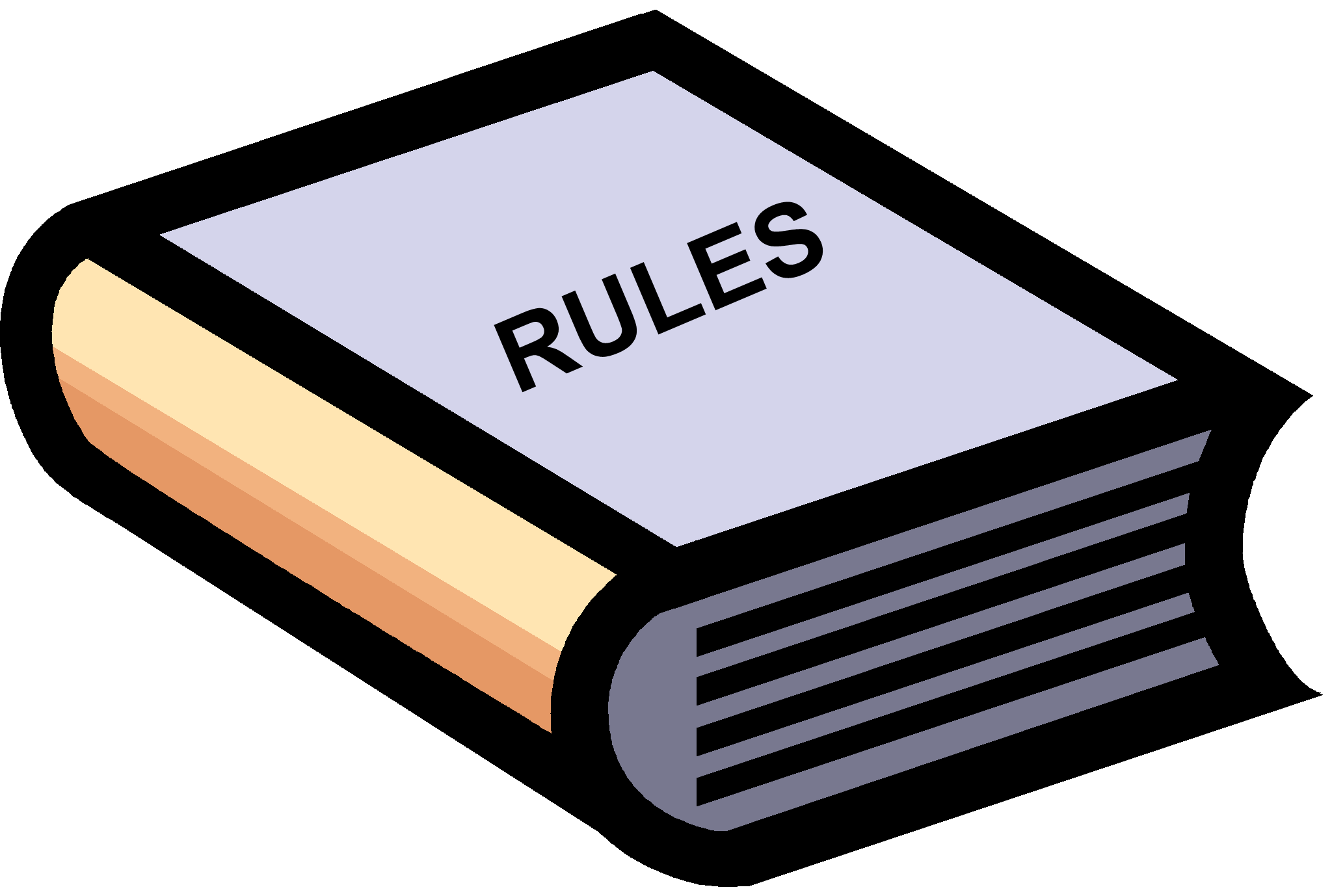 2  Rules of the MeetingThe rules of the meeting were not available to read out.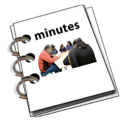 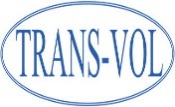 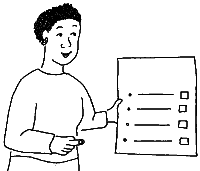 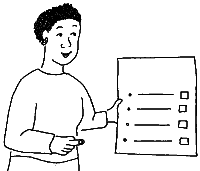 3. Matters Arising from March Meeting of the Thurrock Disability Partnership BoardTrans-VolRegarding Trans-Vol - Cllr. Sue Little spoke on behalf of Cllr. Brian Little who attended the March Board. Cllr. Brian Little understood he would receive a Trans-Vol plan for Thurrock, but has not yet received this. John Paddick explained that circumstances had changed for the better, and that once accounts are finalised, this will give a clearer picture and a plan will be produced.  Independent Mental Capacity Advocates (IMCAs)Lynne Morgan highlighted the point that IMCA and Deprivation of Liberty Safeguards (DoLS) services sit under PoHwer, not Thurrock Mind. Thurrock Mind provides Independent Mental Health advocacy and generic advocacy under Thurrock Advocacy Service (TAS).Graham Carey provided some background to this issue – Basildon Hospital staff unaware, due to systems directing people to Essex, rather than Thurrock regarding IMCA.Catherine Wilson informed the Board that Kelly Jenkins has been working with Essex County Council and Southend on a joint piece of work, so everyone can get IMCA support when in hospital.Barbara Ward emphasised that it’s very confusing for people to know exactly who is responsible for which service or support. ACTION: Barbara Ward & Lynne Morgan to send Anne an email explaining the situation as to who provides what service.Graham Carey suggested that some current data would be useful to identify need/use.ACTION: Catherine Wilson will bring IMCA need and usage data to the next meeting    The Local AccountThis was due to be presented at this meeting. However, Thurrock Diversity Network (TDN) produced over 10 pages of questions therefore, to allow more time for full and comprehensive answers, these will be discussed at the September Disability Partnership Board. ACTION: Local Account to be discussed at the September Disability Partnership BoardExtra Funding for Adult Social Care from Central Government Thurrock Adult Social Care received £2 million additional funding which is being used to support providers and the voluntary sector to improve delivery. Hourly rate for care provision has gone up to £16.25 per hour. Also supporting Older People in residential settings to improve quality. Adult Social Care are aware that cuts have been put on the voluntary sector. They will be introducing a bidding process for funding.The merger of South Essex Partnership Trust (SEPT) and North Essex Partnership Trust (NEPT) The two Trusts have merged to become Essex Partnership Universities Trust (EPUT). Barbara Ward & Lynne MorganCatherine WilsonLes Billingham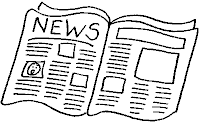 4. Board Members Update4.1 Thurrock Coalition UpdateLocal Account:  As a local Community Benefit Society registered under the Co-operative and Community Benefit Societies Act 2014, Thurrock Diversity Network Limited works alongside disabled adult residents of Thurrock, focusing upon equality, independent living & inclusive communities.Following discussions at the March 2017 Thurrock Disability Partnership Board, it was agreed that the Thurrock Adult Social Care Local Account should be examined in detail at a future Partnership Board meeting, with a question and answer session with Senior Council staff.To this end, Thurrock Diversity Network Limited held 2 workshops in April and May 2017 looking specifically at the 2016 Local Account and formulating questions, queries and feedback.Social Worker Recruitment Interviews & Assessment Day: We ran our latest “Skills For Care” award winning recruitment initiative assessment day for Social Workers and Support Planners in Thurrock in Spring 2017.The entire day runs in co-production between Thurrock Council and Thurrock Coalition (the User-Led Organisation for Thurrock). The basis of the recruitment exercise was formed when Thurrock Coalition worked with individuals, families and carers to develop and design 6 Outcome statements, looking at the required skills, knowledge and experience that they would want all Adult Social Care Staff to possess and use in their work roles.The 6 outcomes provide the foundation of the User-Led task element of the Assessment day –Individual experts by experience sit on the interview panel and ask each candidate a set of questions around achieving the outcomes in practice. The task really helps to focus candidates on key issues of personalisation in practice, choice and control and supporting people to achieve meaningful outcomes.The 6 outcomes also appear across a number of Adult Social Care Strategies locally. The outcomes have informed the theory and practice of social care workforce training in Thurrock. See a summary video from Just90 on: https://www.youtube.com/watch?v=PkdNyj0Qf5UInterview Panel for Safeguarding Team Manager: Preparation & delivery of questions for Interview candidates for the position of Safeguarding Team Manager. Focusing upon Making Safeguarding Personal as the basis of the questions. This includes emphasising the importance of person-centred approaches, outcomes and the quality & effectiveness of safeguarding from the point of view of the adult involved. 4 people were interviewed. A candidate was recruited.Lasting Power of Attorney Champions Project: Thurrock Centre for Independent Living promotes accessibility and usage by assisting people with form completion. Since January 2016: Total number of individuals assisted or supported with the completion of LPA applications for those that require assistance: 151Saving each individual £800 per application. Totally thus far an estimated £120,800.We have secured 6 months additional funding from Adult Safeguarding Board (TASB).Mental Health Forum - Topic of most recent meeting: Shared Lives Presentation & Discussion and update on Peer Support and Recovery College.Following consultation with attendees, the Forum has changed its name and logo: Thurrock Mental Health Forum for Individuals, Families and Carers, to become more welcoming, inclusive, emphasis more on individuals with lived experiences of using mental health services rather than professionals. Professionals attend by relevant invite.Next Meeting: Suicide Prevention Strategy – August 2017Autism Action Group (AAG) - Meeting with Family Mosaic to hear more about plans for Medina Road on June 30th 2017.
Invitation to Care Quality Commission Workshop on next phase of regulation – Monday 26th June 2017 – 12 noon to 3pm – The Beehive – invitation read out on behalf of Thurrock Over Fifties forum (TOFF).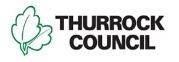 5. Thurrock Council Update - Catherine Wilson provided the update.Adult Social Care has faced very many challenges over the last 18 months, the market is fragile but the situation is beginning to stabilise. The new domiciliary care service is due to go out to tender very shortly.Occupational Therapy Assessments for Blue Badges are currently out for tender (Shropshire Trust).Cllr. Sue Little raised the points that:Waiting times can be long – training could be provided to reduce waiting timesFinding replacement staff can be difficult Cllr. Sue Little will try and make more local people aware of the serviceComplaints Process, procedure and numbersConcerns that not enough people are complaining. Catherine Wilson highlighted that if people wish to complain, there is a Complaints Team. Concern that vulnerable people fell nervous about complaining, often feel that complaining may affect the service they receive.Angie Gaywood gave the example of her father who is unwell and is not receiving homecare after leaving hospital. He used to have 2 excellent carers, this has changed, the service is poor and they do not know the carer.Toni Saliba stated that PALS have a “How Did We Do?” Feedback sheet. Renae Hepker from Inclusion Thurrock informed the Board the she has received a complaint this week – encouraged a patient with cancer who had to wait 10 weeks to formally complain – Sue Little would like to help – please email with details to see what she can do.  Neil Woodbridge suggested that the complaints system would be a good topic for Thurrock Diversity Network (TDN) to cover – this was agreed by the TDN members present.  ACTION: Ian Evans - to be discussed and confirmed by TDN Board.Joel Eastaugh said regarding dustbin collection – he complained when bins were left across his driveway and it seemed to make matters worse.Kim James said that many families and carers are thankful for the service they receive and feel that the care workers work hard and don’t like to complain.Cllr. Sue Little said she wants to build upon Community-based carers, looking at small enterprises, including, for example, local restaurants to provide meals and cuisines which would be more preferred.  Ian Evans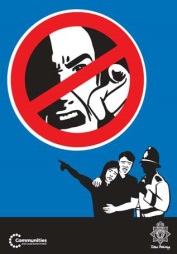 6. Safeguarding Update
Global Positioning Satellite (GPS) devices – The idea is still ongoing, there are some stumbling blocks, but still looking to provide some to families who would not otherwise be able to afford them.Kim James raised a concern that some GPS devices interfere with pacemakers.Suicide Prevention Strategy -  Essex and Southend are pushing ahead. Staff from Thurrock and Public Health have been involved. However, there are no plans for it to be adopted in Thurrock. Catherine Wilson asked for clarification as understood that Thurrock were involved and would adopt it. Graham clarified that there are no plans for the Strategy to go through Thurrock governance. Perhaps the Thurrock Mental Health Forum can bring it up.ACTION: Public Health representative to be invited to the next Mental Health Forum meeting in August 2017.Confidential Inquiry into the Deaths of People with Learning Disabilities (CIPOLD) – Not underway yet, still under review. Intention is to make use of other Reviews & Recommendations.Review of Adult Safeguarding – Who has/has not etc. –You may recall that Thurrock SAB contributed to a national audit of English SABs earlier this year.   It is worth a read in that it allows us to benchmark ourselves against others.  In some areas I would say we were strong, in others not so strong.  Thurrock Stay Safe Event in October 2017 – For more details contact Neil Woodbridge.Graham CareyIan Evans/Karen Haltham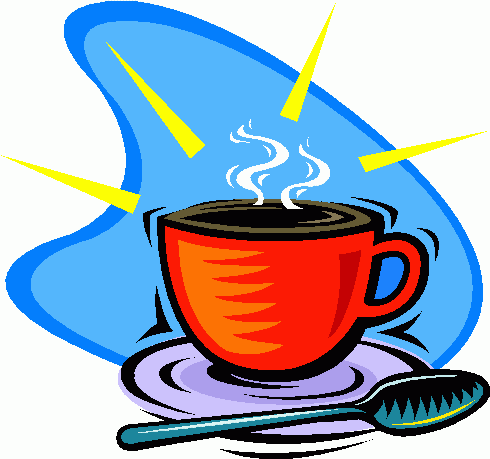 7. Coffee Break8. Shared Lives Presentation – Ategi - Shared Lives is a service provided by carefully chosen single people, couples or families we call Shared Lives Carers.  Shared Lives offers support and accommodation within the ordinary households of carefully recruited, trained, checked and supported Shared Lives Carers. The people they support live or stay as part of the Shared Lives Carers' family having been carefully matched by our experienced teams. Many people who need support to live their lives prefer the idea of living with a Shared Lives Carer who they can take time to get to know and who they can build a meaningful and enduring relationship with.Shared Lives offers a real alternative to other forms of support and accommodation. People supported by Shared Lives Carers are at the centre of their arrangements and are encouraged to gain confidence and greater independence, develop skills and make lasting relationships while living or staying for short breaks, as part of the Shared Lives Carers household.Who is Shared Lives for? - You must be over 18 to be supported by a Shared Lives Carer. People who use the scheme may need support all of the time, or with just a few aspects of day to day living. The scheme supports people who have a wide range of support needs, including: Learning Disabilities, Physical Disabilities, Substance Misuse, Mental Ill Health, Brain Injury and Dementia. Shared Lives suits anyone who has been assessed by Social Services as needing support and who would prefer or benefit from living in an ordinary family setting.If you require any more information please contact the Scheme in Thurrock: 01375 802 050 or email slsthurrock@ategi.org.ukWho can be a Shared Lives Carer? - Single people, couples, families with or without children can all apply to support someone in their own home as a Shared Lives Carer.If you apply you will be contacted by one of the Shared Lives Team who will give you more information and answer any queries you may have.The Shared Lives Carer Application form can be downloaded from www.ategi.org.uk You can then return it to your local ategi office (Unit 8a & 8b, Building 13, Thames Industrial Estate, East Tilbury, RM18 8RH. Alternatively, you can apply online through our careers section.Your completed form can be sent to us by email at your nearest office. Alternatively, you can print and post the application form to us (at the address above).How does it work? - People interested in becoming a Shared Lives Carer need to complete a simple application form and send it to the ategi Shared Lives Scheme who will make contact and arrange a visit to discuss the application and answer any questions.All applicants will attend training sessions and will undergo an assessment with a team member before a report is written and presented to our independent Approval Panel.The process is intended to be thorough as well as being informative and enjoyable. Full details of the process will be given to each applicant at the initial visit.Successful applicants are approved with the Scheme. They are carefully matched with people we think they will get on well with. Shared Lives Carers will receive payment whenever someone is staying with them. The amounts will vary depending on the kind of support that is provided. They will also have a named Scheme Worker who will provide ongoing support and will check how things are going.We are registered with the Care & Social Services Inspectorate for Wales (CSSIW) and the Care Quality Commission (CQC) in England and have clear written statements about how our services operate.9. Questions from Board Members
Q: Anne White asked for details on what respite is available for the Shared Lives carer?A: They receive 28 days leave but are essentially self-employed, so can choose how long they work/provide care forQ: Joel Eastaugh asked if a Disabled person can be a Shared Lives Carer? A: Yes, of courseQ: Toni Saliba asked if the Shared Lives Carer can take a holiday without the Cared For person?A: The Carer is sharing their life with the person, so taking a holiday without them would not be encouraged.Q: Graham Carey asked about Shared Lives from an Adult safeguarding perspective, and any concerns? A: There are appropriate vetting regulations and procedures in place etc.Q: How are people matched? How does the Panel stay neutral?A: There is in depth screening and information collection. The well-being of the Cared For person will always be paramount and if a problem occurs, an overarching organisation will take over – Shared Lives Plus10. Transforming Care Partnership – Catherine Wilson (See attached Presentation)The Transforming Care Partnership is an Essex-wide programme which has brought together all of the NHS Clinical Commissioning Groups across the County and the three top-tier local authorities (Essex, Southend and Thurrock). It leads locally on the national Transforming Care programme that will lead to improvements in specialist care for people with a learning disability who may suffer or have suffered serious mental health problems or can sometimes behave in a way that can places themselves and / or others at risk (of harm or of ending up in the criminal justice system).An ambition of the programme is to ensure all social care, health and voluntary agencies work more closely together – and critically, more closely and in a more personalised way with service users, their families and their carers.Over the past few decades we have, across the UK, significantly reduced our reliance on institutional care to support people with a learning disability and/or autism. But we haven’t done enough. Some people who could, given the right support, be at home and close to their loved ones are still sometimes looked after in inpatient units or hospitals and sometimes very distant from home. Over the past few years many hundreds of people have been supported to leave hospital, only for others to be admitted in their place. Nationally and locally, we have not made enough progress when it comes to changing some of the fundamentals of care and support for these people.One of the main ambitions is to close all but essential hospital inpatient provision. The approach is about building the right community-based health and care services to support people with a learning disability and/or autism lead active lives in the community and live in their own homes, just as their non-disabled peers and other citizens expect to.11. Questions from Board MembersCatherine Wilson asked the Board for views on whether Thurrock should have its own Task & Finish Group for the Disability Partnership Board to oversee?John Paddick highlighted that this would require Experts by Experience who have experienced hospital stays in the relevant places, especially long-term stays.Q: Graham Carey suggested that family members and carers be included?A: This was agreed by those present.Both Graham Carey and Barbara Ward indicated that they would be happy to help, starting with an initial, informal chat about where to begin.ACTION: Catherine to send out invitation to Board members to get involved at the end of SummerCatherine Wilson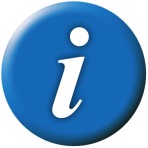 12. Any Other BusinessBarbara Ward informed the Board that she is retiring in July. Georgina Parkin will attend meetings in future as an Interim Chief Executive Officer.Disability Partnership Board Terms of ReferenceGraham Carey said he has been attending since 2009/10, when it was the Learning Disability Partnership Board. Graham asked whether it was a good time to look at the Terms of Reference to look at what we should be doing?Anne White replied that the Terms of Reference were updated and agreed by all Board members when the Disability and Learning Disability Partnership Boards merged, and that Anne, as Co-Chair works hard to make sure everyone has a chance to attend and give presentations.  ACTION: Karen to circulate a copy of the Terms of Reference to Board MembersCommunity Dental Surgery in Tilbury – Trevor wanted to bring this to everyone’s attention - This will close and only Grays will be open and no reminders will be sent. Accessibility of Dental Services was suggested as a future meeting topic, possibly for TDN. Lakeside Accessible toilet - Anne informed the Board that TDN has previously invited and spoken with Paul Lancaster and the Team at Lakeside, raising a number of key issues for Disabled people, including highlighting the lack of a fully Accessible toilet with relevant hoists etc. Following TDN Feedback there is now a fully accessible toilet (£48,000).Karen Haltham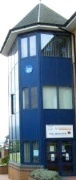 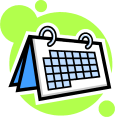 Next meeting of Thurrock Disability Partnership Board – Thursday 14th September 2017
Networking 5:30pm. Meeting: 6pm to 8pm – The Beehive2017 Meeting Dates:Thursday 21st September 2017 and Thursday 14th December 2017September 2017 - Thurrock Local Account: Will prioritise Questions and provide examples of Case Studies – lived experiences and safeguarding 